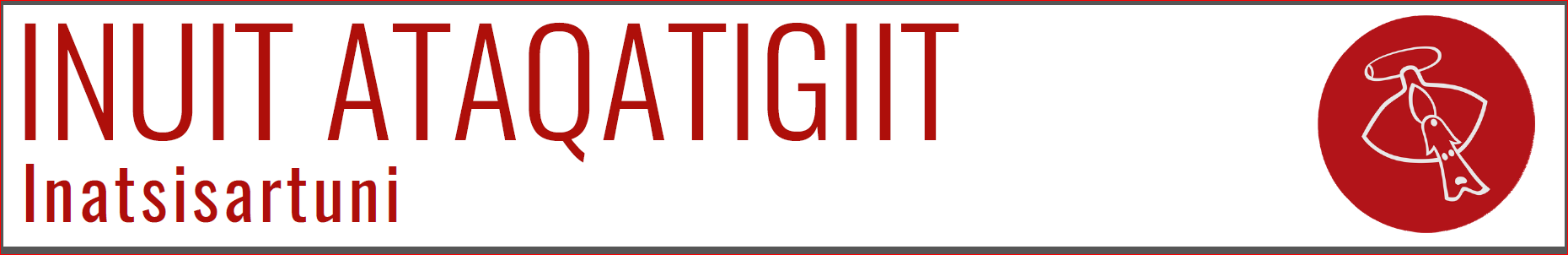 15. marts 2019I medfør af § 37 stk. 1 i Forretningsordenen for Inatsisartut, fremsætter jeg følgende spørgsmål til Naalakkersuisut:Spørgsmål til Naalakkersuisut:Hvor mange gange har der været sendt en delegation til Hawaii for at kigge på deres uddannelsessystem? Hvad har det kostet Landskassen d.d. at sende disse delegationer til Hawaii? Hvormange flere rejser til Hawaii planlægges fremadrettet? Hvad er formålet med at sende disse delegationer til Hawaii? Hvad er effekten af disse rejser til Hawaii?  Bliver der målt effekt af disse til rejser til Hawaii? Hvor langt er Naalakkersuisut i arbejdet med uddannelsesreformen med særlig fokus på Folkeskolen? (Medlem af Inatsisartut Sofia Geisler, Inuit Ataqatigiit)Begrundelse:At der er plads til forbedringer i Folkeskolen er åbenlyst for alle. Senest kan vi via pressen læse om problemer med at fastholde lærere i Qeqqata Kommunea og i Kommune Kujalleq, og de konsekvenser det har for elevernes forventede kundskaber. Derfor stilleder jeg ovenstående spørgsmål til Naalakkersuisut for at vide om formål og effekten på Folkeskolen.Jeg ønsker at mine spørgsmål bliver besvaret inden for 10 arbejdsdage.